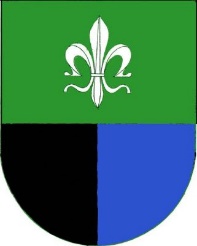 Obec VřesováVřesová 3, 357 43 VřesováVe Vřesové dne 21. 10. 2019Záměr obce Vřesová o pronájmu částí pozemkuVe smyslu ust. § 39 odst. 1 zákona č. 128/2000 Sb., o obcích (obecní zřízení), ve znění pozdějších předpisů, zveřejňuje obec Vřesová záměr pronájmu jednotlivých částí pozemku parc. č. 69/9 v k. ú. Vřesová, který je zapsán na listu vlastnictví č. 1 u katastrálního úřadu pro Karlovarský kraj, Katastrální pracoviště Sokolov. Jednotlivé plochy k pronájmu jsou vymezeny v níže přiloženém plánku, a jsou označeny písmeny. Podmínky pronájmu: doba nájmu na dobu 1 roku, minimální výše nájmu 40 Kč/ 1 m2/rok, způsob užití – zahrada. Písemné nabídky podávejte na formuláři k tomuto účelu určenému, počínaje dnem 29. 10. 2019,  
na adresu: Obec Vřesová, Vřesová 3, 357 35 Vřesová, nejpozději do 30. 11. 2019, do 12:00 hod. Formuláře jsou k dispozici v podatelně Obecního úřadu Vřesová a také jako příloha tohoto záměru na elektronické úřední desce.Tento záměr byl schválen Zastupitelstvem obce Vřesová na jeho zasedání dne 18. 10. 2019 
usnesením č. 8.Jiří Sivák, starosta obce, v.r.